
Bulletin d’inscription aux stages ENFANTS– 2022-2023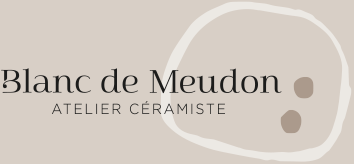 Nom de l’enfant : 	Prénom de l’enfant :Date de naissance :Age : 	Adresse : 	
Coordonnées des parents :Téléphone : 	
Adresse Email : 	STAGES 1h30         14 h-15h30     6-10 ans :                               1 séance : 37,5€ (25€/h) 2 séance : 70€ (23€/h) 3 séance : 94,5 € (21€/h)STAGES 2h         16h-18h         11-14 ans :                               1 séance : 50€ (25€/h) 2 séance : 94€ (23€/h) 3 séance : 126 € (21€/h)Jour(s) choisi(s) :    LUNDI     MARDI      MERCREDI  
Merci de lire attentivement :Les inscriptions aux stages sont nominatives et les absences sont non déductibles, sauf en cas de force majeure.Si votre enfant a des allergies alimentaire, merci de nous le signaler.( un gouter est prévu pendant la séance) Le créneau horaire choisi vous sera réservé.L’élève est responsable du nettoyage et du rangement du matériel qu’il a utilisé pendant le stage.L’élève s’engage à ne pas toucher les pièces qui ne lui appartiennent pas, qu’elles soient en cours de travail ou finalisées.J’autorise l’utilisation de mon image : OUI - NONL’atelier se réserve le droit d’utiliser l’image des pièces réalisées sur les supports de communication de l’atelier.
Fait à ………………………………………, le ………………………................................... Signature :Règlement par : Espèces, CB, Chèque (à l’ordre de ATELIER BLANC DE MEUDON) ou virement bancaire à ATELIER BLANC DE MEUDON –Banque Postale Pro- IBAN FR 46 2004 1010 1254 6765 4T03 325 // BIC : PSSTFRPPSCE